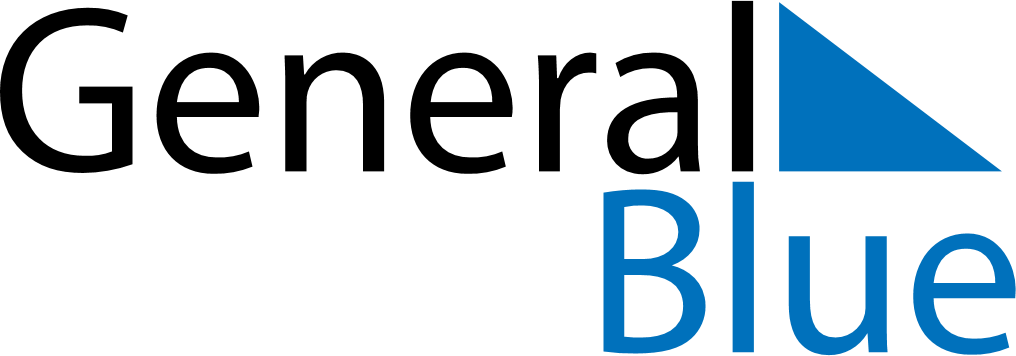 April 2020April 2020April 2020April 2020BurundiBurundiBurundiMondayTuesdayWednesdayThursdayFridaySaturdaySaturdaySunday123445678910111112Ntaryamira Day1314151617181819202122232425252627282930